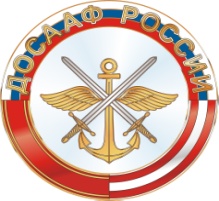  Общероссийская общественно-государственная организация  «ДОСААФ России»Частное профессиональное образовательное учреждение «Володарский учебный центр» Регионального отделения «ДОСААФ России» Брянской области241047, г. Брянск, ул. Тельмана, д.109 б,   телефон (4832) 73-45-50   ИНН/КПП 3233002782/325701001   ОКПО 81914756  ОГРН 1073200000961   Е-mail  dosaaf32@yandex.ruУТВЕРЖДАЮНачальник ЧПОУ «Володарского УЦ»РО «ДОСААФ России»Брянской области___________Грибачев И.А.«09» января 2019 г                                                                                                                    Приказ № 13 от 09.01.2019Финансово-хозяйственная деятельность ЧПОУ «Володарского УЦ»РО «ДОСААФ России» Брянской областиИсточниками формирования финансовых ресурсов являются денежные средства, поступающие от оказания платных образовательных услуг.Учебный центр, согласно Уставу, самостоятельно осуществляет хозяйственную деятельность и распоряжается имеющимися доходами и средствами с учётом решения учредителя Учебного центра, в частности: устанавливает работникам ставки заработной платы, определяет виды и размеры надбавок, доплат, премий в пределах средств, направленных на оплату труда.Доход от оказания платных образовательных услуг используется в соответствии с уставными целями. Развитие материально-технической базы осуществляется самим Учебным центром в пределах собственных и заёмных средств согласно сметы, утверждённой начальником Учебного центра.Финансовый результат деятельности за 2018 годПлан финансово-хозяйственной деятельностина 2019 годПлан финансово-хозяйственной деятельности ЧПОУ «Володарского УЦ» РО «ДОСААФ России» Брянской области  является основанием для осуществления финансовой деятельности. Порядок составления плана финансово-хозяйственной деятельности соответствует требованиям Министерства финансов РФ (Приказ №81н от 28.07.2013 г.). Требования к составлению плана финансово-хозяйственной деятельностью, утверждению и размещению в свободном доступе, согласно подпункту 6 пункта 3.3 статьи 32 Федерального закона от 12 января 1996 г. N 7- ФЗ «О некоммерческих организациях» и подзаконным нормативным актам, в обязательном порядке реализуются только государственными (муниципальными) образовательными организациями. ЧПОУ «Володарский УЦ» РО «ДОСААФ России» Брянской области не является получателем субсидий на повышение государственного (муниципального) задания, целевых субсидий, а также бюджетных инвестиций. Денежные средства поступают от оказания платных образовательных услуг и расходуются согласно уставным целям. В связи с тем, все финансовые показатели в плане финансово-хозяйственной деятельности отражаются по деятельности от оказания услуг, в соответствии с Уставом.Основные перспективы: • повышение качества оказываемых образовательных услуг, расширение инфраструктуры предлагаемых услуг и, как следствие, повышение конкурентоспособности на рынке услуг; • повышение статуса образовательного учреждения среди населения; • повышение заработной платы сотрудников и привлечение квалифицированных кадров; • возможность эффективного и целесообразного использования инновационных технологий на базе Учреждения; • повышение эффективности использования ресурсов при осуществлении образовательной деятельности; • привлечение инвестиций; В качестве мероприятий, способствующих повышению эффективности деятельности ЧПОУ «Володарского УЦ» РО «ДОСААФ России» Брянской области, планируется провести: • оптимизацию количества персонала; • совершенствование организации труда; • повышение квалификации персонала;Экономическое обоснование стоимости обучения в ЧПОУ «Володарского УЦ» РО «ДОСААФ России» Брянской областина 2019 г.УТВЕРЖДАЮ»       Начальник ЧПОУ «Володарского УЦ» РО «ДОСААФ России» Брянской области____________________Грибачев И.А.                                                                                     « 01»  января 2019 г.     РАСЧЕТНЫЕ ДАННЫЕпо определению затрат  на обучение одного слушателя по образовательной программе «Профессиональной подготовки водителей автотранспортных средств категории «В» Частное профессиональное образовательном частном учреждении дополнительного образования «Володарском учебном центре» регионального отделения Общероссийской общественно-государственной организации « Добровольного общества содействия армии, авиации и флоту России» Брянской областис 01 января 2019 гОбъем  программы подготовки водителей автотранспортных средств категории «В»(учебный план)Расчет затратСредняя наполняемость групп  25 человек  Главный бухгалтерЧПОУ «Володарского УЦ» РО «ДОСААФ России» Брянской области                                   Рассоленко А.Г.№ п/пНаименование показателейДоходы/расходытыс. руб.Получено средств от:Получено средств от:Получено средств от:1Подготовки водителей транспортных средств категории «В»3 318.02       Доход от сдачи имущества в аренду1 804.03     Доход от  реализации имущества70.0Итого доходов Итого доходов 5 192.0Израсходовано средств на:Израсходовано средств на:Израсходовано средств на:1Абонентская плата и поддержка IP адреса12.02Услуги связи 8.03Тепловая энергия83.04Размещение рекламных материалов29.05Водопотребление, водоотведение 7.06Техническое обслуживание нежилых помещений34.07Расходные материалы (канцтовары, хозтовары  и.т.д.)  218.09Запасные части и ТО учебных автомобилей334.010Поставка нефтепродуктов546.011Охрана и ТО систем пожаротушения29.012Электроэнергию 378.013Аренда нежилых помещение УЦ516.014Арендная плата  земельного участка 119.015Мед.осмотры предрейсовые  42.016Страхование учебного автотранспорта 28.017Комиссия банка106.018Отчисления на уставную деятельность 10.019Заработная плата2.03920Налоги, начисления на заработную плату654.0Итого расходов:Итого расходов:5 192.0№ п/пНаименование  планируемых показателейДоходы/расходытыс. руб.Средств от:Средств от:Средств от:1Подготовки водителей транспортных средств категории «В»4 347.02       Доход от сдачи имущества в аренду1 804.0Итого доходов Итого доходов 6 151.0Расход средств на:Расход средств на:Расход средств на:1Абонентская плата и поддержка IP адреса29.02Услуги связи 8.03Тепловая энергия84.04Размещение рекламных материалов35.05Водопотребление, водоотведение 10.06Техническое обслуживание нежилых помещений34.07Расходные материалы (канцтовары, хозтовары  и.т.д.)  218.09Запасные части и ТО учебных автомобилей412.010Поставка нефтепродуктов612.011Охрана и ТО систем пожаротушения37.012Электроэнергию 107.013Аренда нежилых помещение УЦ516.014Арендная плата  земельного участка 109.015Мед.осмотры предрейсовые  42.016Страхование учебного автотранспорта 28.017Комиссия банка156.0Повышение квалификации сотрудников81.018Отчисления на уставную деятельность866.019Заработная плата2.03920Налоги, начисления на заработную плату708.0Итого расходов:Итого расходов:6 131.0Финансовый результатФинансовый результат20.0Учебные предметыКоличество часовКоличество часовКоличество часовУчебные предметыВсегоВ том числеВ том числеУчебные предметыВсегоТеоретические занятияПрактические занятияУчебные предметы базового циклаУчебные предметы базового циклаУчебные предметы базового циклаУчебные предметы базового циклаОсновы законодательства в сфере дорожного движения433013Психофизиологические основы деятельности водителя1284Основы управления транспортными средствами15123Первая помощь при дорожно-транспортном происшествии1688Учебные предметы специального циклаУчебные предметы специального циклаУчебные предметы специального циклаУчебные предметы специального циклаУстройство и техническое обслуживание транспортных средств категории "В" как объектов управления20182Основы управления транспортными средствами категории "В"1284Вождение транспортных средств категории "В" (с механической трансмиссией / с автоматической трансмиссией)*56/5456/54Учебные предметы профессионального циклаУчебные предметы профессионального циклаУчебные предметы профессионального циклаУчебные предметы профессионального циклаОрганизация и выполнение грузовых перевозок автомобильным транспортом981Организация и выполнение пассажирских перевозок автомобильным транспортом761Квалификационный экзаменКвалификационный экзаменКвалификационный экзаменКвалификационный экзаменКвалификационный экзамен422Итого194/19210094/92№ п/пНаименование статейСумма затрат руб.IТеоретический курс обучения:1- заработная плата преподавателей:средняя ЧТС 80,56руб. * 138час.:25=444,69 руб.;444,692- прочие начисления(премии, стимулирующие надбавки) 444,69*3,0=1 334,07 руб.1 334,073-отчисления в фонды страхования  1 778,76*20,2%=359,31 руб.359 31Итого по теоретическому курсу обучения:2 138,07IIПрактический курс обучения вождению:1- заработная плата мастера обучения вождению:средняя ЧТС 37,5 руб.* 56 час.=2 100 руб.2 100,002- прочие начисления(премии, стимулирующие надбавки) 2 100,00 руб.*3=6300,00 руб.6 300,003-отчисления в фонды страхования  8 400,00 руб.*20,2%=1 696,80  руб.1 696,804- ГСМ практическое вождение 56 час.=970 км*9,19л(средняя с учетом зимней нормы):100*40 руб.= 3 565,72,00 руб.3 565,725- моторное масло 970 км*9,19 л:*0,6л(норма расхода масла на  бензина):100*237,5 руб.стоим.1л масла)* 70%(эксплуат.а/м св. 5 лет)= 592,84 руб.- спец. масла, жидкости, пластические смазки970 км*9,19 л*0,23л(норма расхода на 100л бензина):100 * 175 руб.(ср.стоим.масел и пр.смазок)* 70%(эксплуат.а/м до 5 лет)=100,46 руб.592,84100,466Техническое обслуживание  и текущий ремонт учебных автомобилей:удельный вес затрат в год на ТОР для легковых автомобилей 0,16:1993 час.(годовой фонд рабочего времени в часах)= 0,00008 – удельный вес затрат на 1 час. работы автомобиляЗатраты на ТОР за 1 час работы учебного автомобиля:Средняя стоимость учебного автомобиля 213785 руб.*0,00008=17,10 руб.За 56 час. обучения ТОР составит 17,10 руб.*56 час.=957,60 руб.957,607Восстановление износа и ремонта шин на  пробега0,95(коэффициент по условиям эксплуатации) :45 тыс.км (среднестатистический пробег шин)=0,02 на восстановление и ремонт 4 шин на  пробега:(0,001 безразмерный коэффициент*0,02*4900руб.*4):1000=0,0392руб./кмЗатраты на восстановление и ремонт шин на 970 км970 км*0, 0392 руб./км =38,02 руб38,028Амортизация учебных транспортных средств:годовые амортизационные отчисления на 1 час. работы учебного автомобиля:213785 руб.(сред.стоим.а/м)*14,3%:1782,6 (год.фонд раб. времени в часах)=17,15 руб.56 час.*17,15 руб.=720,30 руб.960,40Итого по практическому курсу обучения:16 311,84IIIАдминистративно-хозяйственные и коммунальные расходы:1зарплата АУП, прочего персонала 73 376 руб.отчисления в фонды страхования 20,2% * 138 376 руб.=14 821,95 руб.- коммунальные расходы(электроэнергия, тепловая энергия, водоснабжение), услуги связи, интернет, канц.товары и пр.расходы 54 960,09 руб.Итого расходов:143 158,04 руб.143 157,04 руб.:166 час.(ср.ежемесячное. значение)*(194час):25 чел.=6 692,21,00 руб.6 692,21Расчетная стоимость на одного обучаемого25 142,12Стоимость обучения:25 000,00